2024系統化創新方法產業案例研討會『您可以耗時十年頓悟疑惑，或利用萃智一刻鐘解決問題』活動日期：2024/03/30（星期六）14:00-17:30（13:30開始報到）教室地點: 工研院 光明新村 158號 教室 (地址:新竹市東區光明新村158號)主辦單位：國際創新方法學會、中華系統性創新學會協辦單位：亞卓國際顧問股份有限公司主旨：分享系統化創新方法產業案例及手法，期能以創新突破困境、驅動成長，提昇公司及個人競爭力。緣由與目的：TRIZ(「萃智」)是俄文的縮寫，其意義為「發明性問題解決理論」（Theory of Inventive Problem Solving）。是源自于前蘇聯發明家Genrich Altshuller等研究20萬份專利所理出來的系統性創新理論及實務的解題手法。主要是系統性地利用前人及跨領域的智慧來解決問題。它可以很有系統地帶領我們跳出思考窠臼、拓展革新思維。其通盤、有效且具系統化的特性可推廣於各種產業。也成為當今研發及創新，最有效、最重要的系統手法。系統性創新是不景氣中逆勢成長，最有效辨識機會、解決問題的利器。本研討會主要分享TRIZ創新方法的成功案例，其中大幅強化的A+TRIZ內容係融合並精進多家TRIZ學派手法，並經超過百個產業成功解題案例驗證，遠比古典TRIZ 和傳統 TRIZ 更有效和具實戰性。 本會並邀請產業系統化創新成功案例共同分享。期由分享此系統化方法，提供產業及個人，系統化創新路徑，以解決技術問題、提高研發效率、降低成本，以創新突破困境、驅動成長，進而提昇公司及個人競爭力。議程表報名方式：線上報名 https://reurl.cc/Z9o603填寫報名表，紙本講義與場地工本費$500/人. (座位有限，請盡速事先報名) 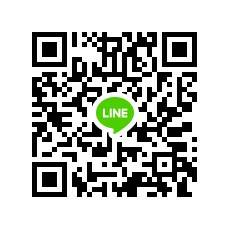 報名成功者，本學會將以電子郵件方式告知
聯絡諮詢：中華系統性創新學會   電話：(03)572-3200  傳真：(03)572-3210地址：30071新竹市光復路二段352號6樓  http://www.ssi.org.tw  信箱：service@ssi.org.tw時     間 內容主持/主講13:30~14:00報到、交流報到、交流14:00-14:05簡介中華系統性創新學會 理事長 蔡若鵬14:05~15:05A+TRIZ系統化創新方法簡介與產業案例國際創新方法學會 理事長 許棟樑15:05~15:35産業推動創新經驗與案例分享: 磁環產品毛邊改善越峰電子 浦南昇處長15:35~16:00休息 & 交流休息 & 交流16:00~16:20基于QFD和TRIZ的地下鏟運機混合動力系統設計礦冶科技集團有限公司 吳丹 组长16:20~16:40TRIZ裁剪用於電子產品大幅降低成本50%以上國際創新方法學會 理事長 許棟樑16:40~17:00開放論壇 Q & A與會講員17:00~17:10總結 & 結束總結 & 結束